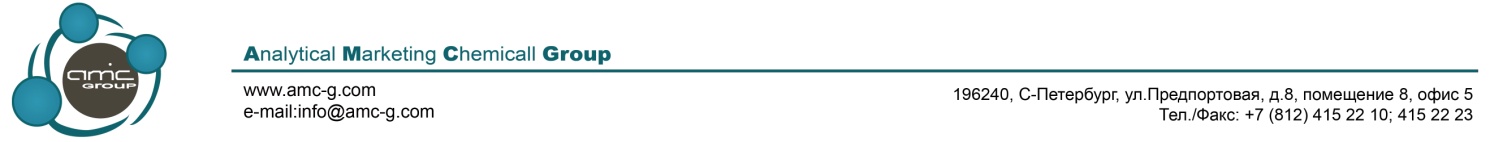 INOFLON® FP7160Технические данныеINOFLON® FP7160 – политетрафторэтилен для производства паст с использованием органических, жидких и других сред, который используется для изготовления высокодисперсных материалов, полученных экструзионным методом с дальнейшей температурной закалкой и термической обработкой этих изделий. Он разработан для операций со средним и высоким коэффициентом сжатия. INOFLON® FP7160 – марка для изготовления шлангов, изоляционных материалов для кабелей, тонких трубочек.Характеристики продуктавысокая устойчивость химическому воздействиюрабочие температуры: от -250ºС до 250ºСобрабатывается стандартным методом паст экструзиирекомендуемый диапазон коэффициента сжатия: от 200 до 1000Характерные свойства INOFLON® FP7160Примечание: табличные данные являются характерными свойствами и не предназначены для спецификационных целейСоответствие стандарту FDA При надлежащей технологии производства (высокотемпературном спекании) продукция, изготовленная из INOFLON® FP7160, может соответствовать Положению FDA 21 CFR 177.1550 для использования в контакте с пищевыми продуктами. (Перевод осуществлен с оригинала)Упаковка   INOFLON® FP7160 упакован в 25-килограммовые пластиковые баки.По всем вопросам обращаться в коммерческий отдел Тел/факс: (812) 4152210, 4152223, 
Менеджер по продажам промышленной химии Владимир Александрович Карлов E-mail: karlov@amc-g.comСвойстваМетод испытанийЕдиницы измеренияНоминальное значениеСвойства порошка Насыпная плотностьASTM D 4895г/л450Средний размер частиц (d50)ASTM D 4895мкм475Технология изготовленияДавление экструзии(Коэфф. сжатия 400:1)ASTM D 4895МПа47Механические свойстваУдельный весASTM D 4895-2.173Прочность при разрывеASTM D 4895МПа33Относительное удлинение при разрывеASTM D 4895%400